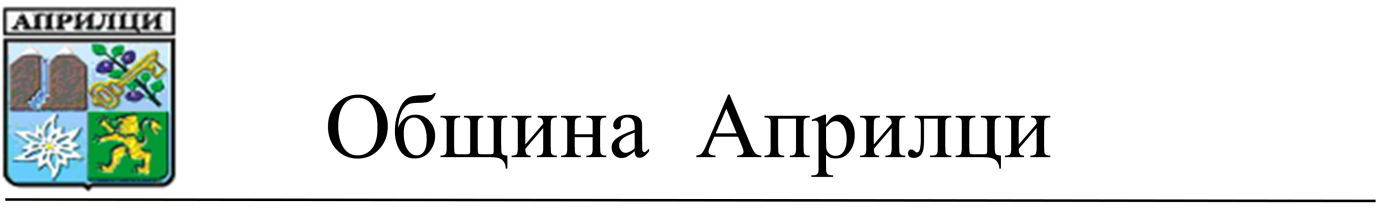 ДО ОБЩИНСКИ СЪВЕТГР.АПРИЛЦИП Р Е Д Л О Ж Е Н И ЕОТ Д-Р МЛАДЕН ПЕЛОВ  -  КМЕТ НА ОБЩИНА АПРИЛЦИОтносно: Процедура по приемане и одобряване изменение на подробен устройствен план-план за регулация и застрояване /ПУП-ПРЗ/ по реда на чл.62, ал.9 от ЗУТ, за поземлен имот с идентификатор 52218.530.444 по кадастралната карта на гр.Априлци/, обособен в УПИ VI от кв.23 по плана на гр. Априлци, собственост на Община Априлци, съгласно АПОС № 123/25.05.2000г, отреден „За универсална зала” и план схема за разполагане на преместваеми обекти и съоръжения в парка.По действащият Подробен устройствен план – План за регулация и застрояване (ПУП-ПРЗ) на гр. Априлци от 1981г.,  поземлен имот с идентификатор 52218.530.444 е отреден „За универсална зала“. Предвиждането на проекта е от ПИ с идентификатор 52218.530.444 да  се обособи  един урегулиран поземлен имот с предназначение „За парк“, като вътрешните регулационни линии се поставят в съответствие с имотните граници и се запазва предвидената улична регулация по действуващия регулационен план на кв. Център, гр. Априлци.  Проекта е в съответствие с одобрения ОУП на гр.Априлци,област Ловеч. Предвид гореизложеното и във връзка със законосъобразното започване на процедурата,  предлагам следния :ПРОЕКТ ЗА РЕШЕНИЕ :На основание  чл.21, ал.1, т.11 от Закона за местното самоуправление и местната администрация /ЗМСМА/ и чл.62, ал.9 от от Закона за устройство на територията /ЗУТ/,  Общински съвет АприлциРЕШИ: 1. Общински съвет гр.Априлци, приема представения проект за изменение на подробен устройствен план – план за регулация и застрояване за /ПУП-ПРЗ/ за поземлен имот с идентификатор 52218.530.444 по кадастралната карта на гр.Априлци, обособен в УПИ VI от кв.23 по плана на гр. Априлци, собственост на Община Априлци, съгласно АПОС №123/25.05.2000г, отреден „За универсална зала” с който от ПИ с идентификатор 52218.530.444  се обособява  един урегулиран поземлен имот с предназначение „За парк“, като вътрешните регулационни линии се поставят в съответствие с имотните граници и се запазва предвидената улична регулация по действуващия регулационен план на кв. Център гр. Априлци в едно с план схемата за разполагане на преместваеми обекти и съоръжения в парка, неразделна част от подробния устройствен план.Приложение: 1. Проект за изменение на ПУП-ПРЗ и план схема за разполагане на преместваеми обекти и съоръжения в парка  2. АПОС № 123/25.05.2000г.   3.Препис –извлечение  на Решение №1 от Протокол №4/22.06.2018г. на ОЕСУТ при Община Априлци.С уважение, Д-Р МЛАДЕН ПЕЛОВКмет на Община АприлциСъгласували:Адв.Павлин ПетковИзготвил: арх.Даринка КостадиноваГл.архитект на Община Априлци